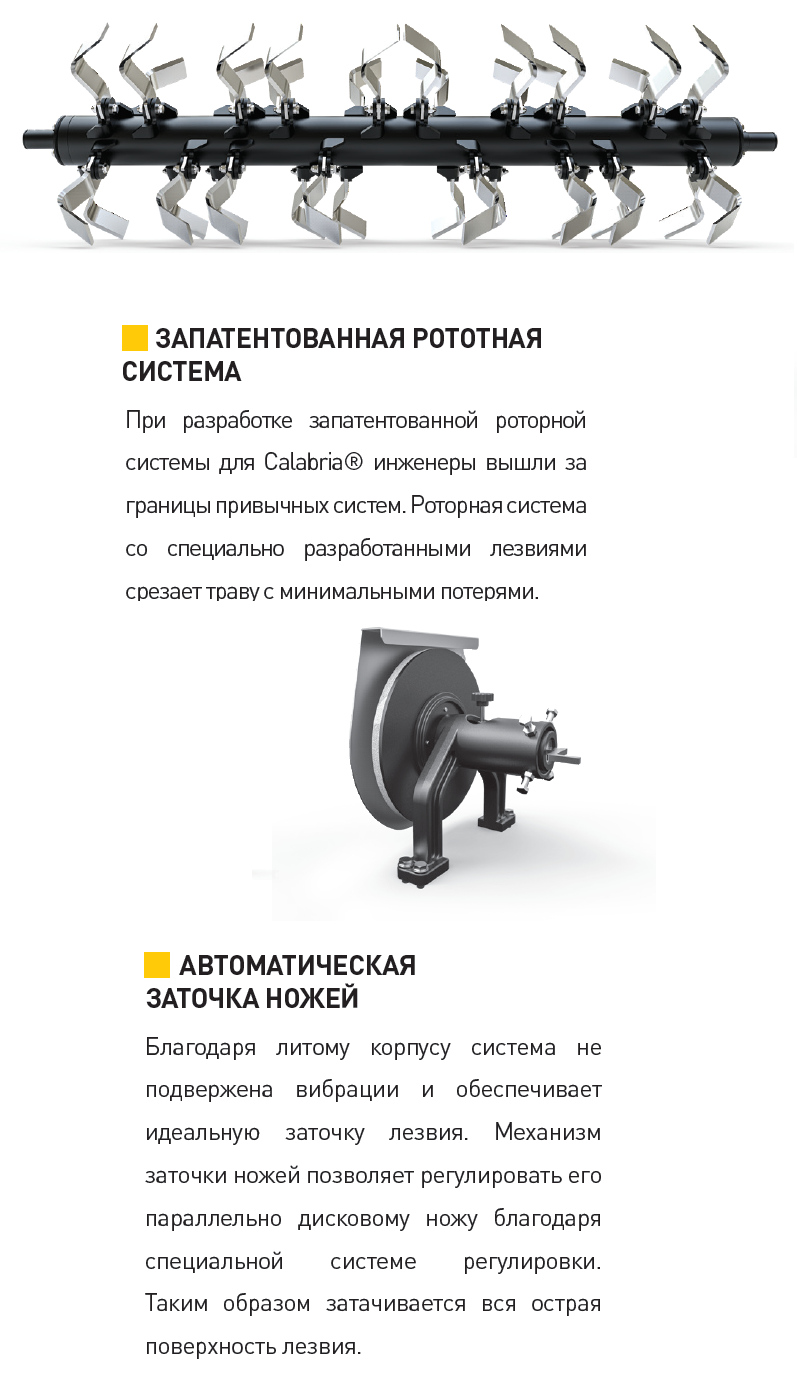 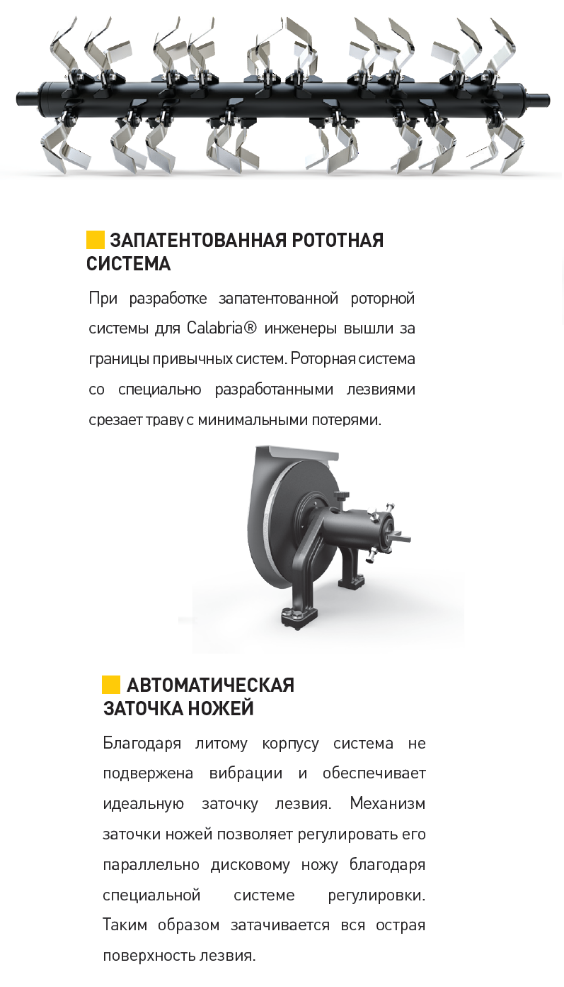 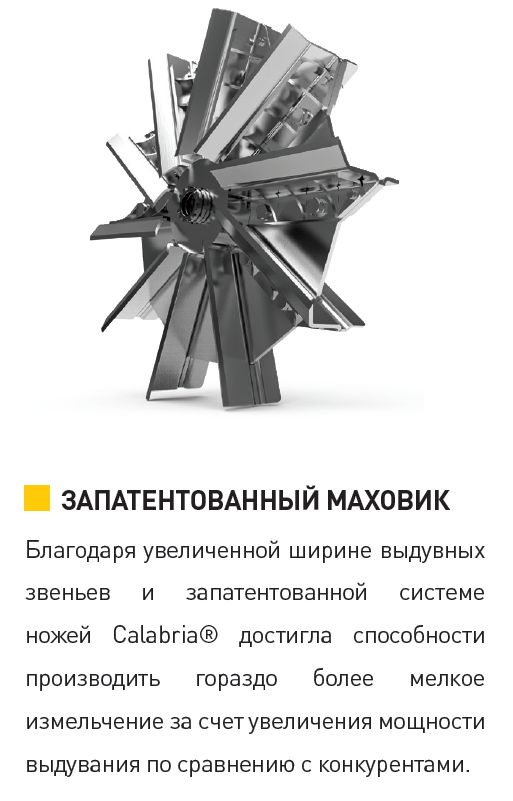 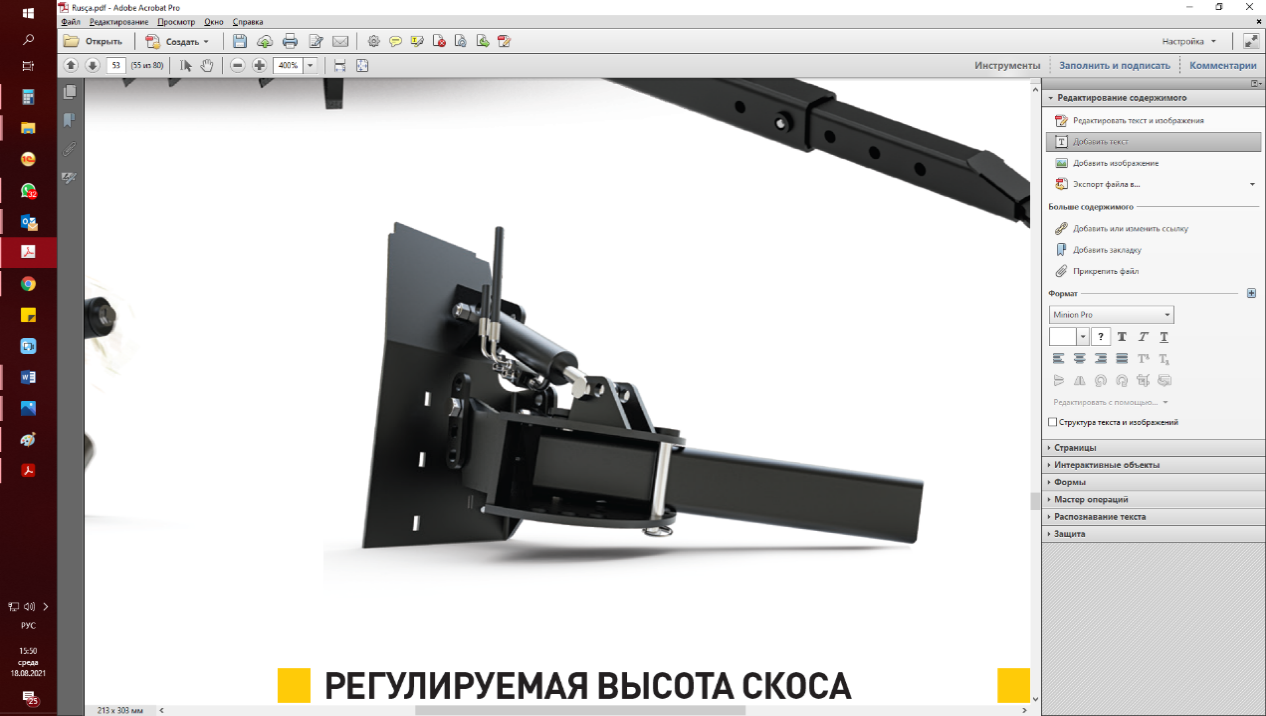 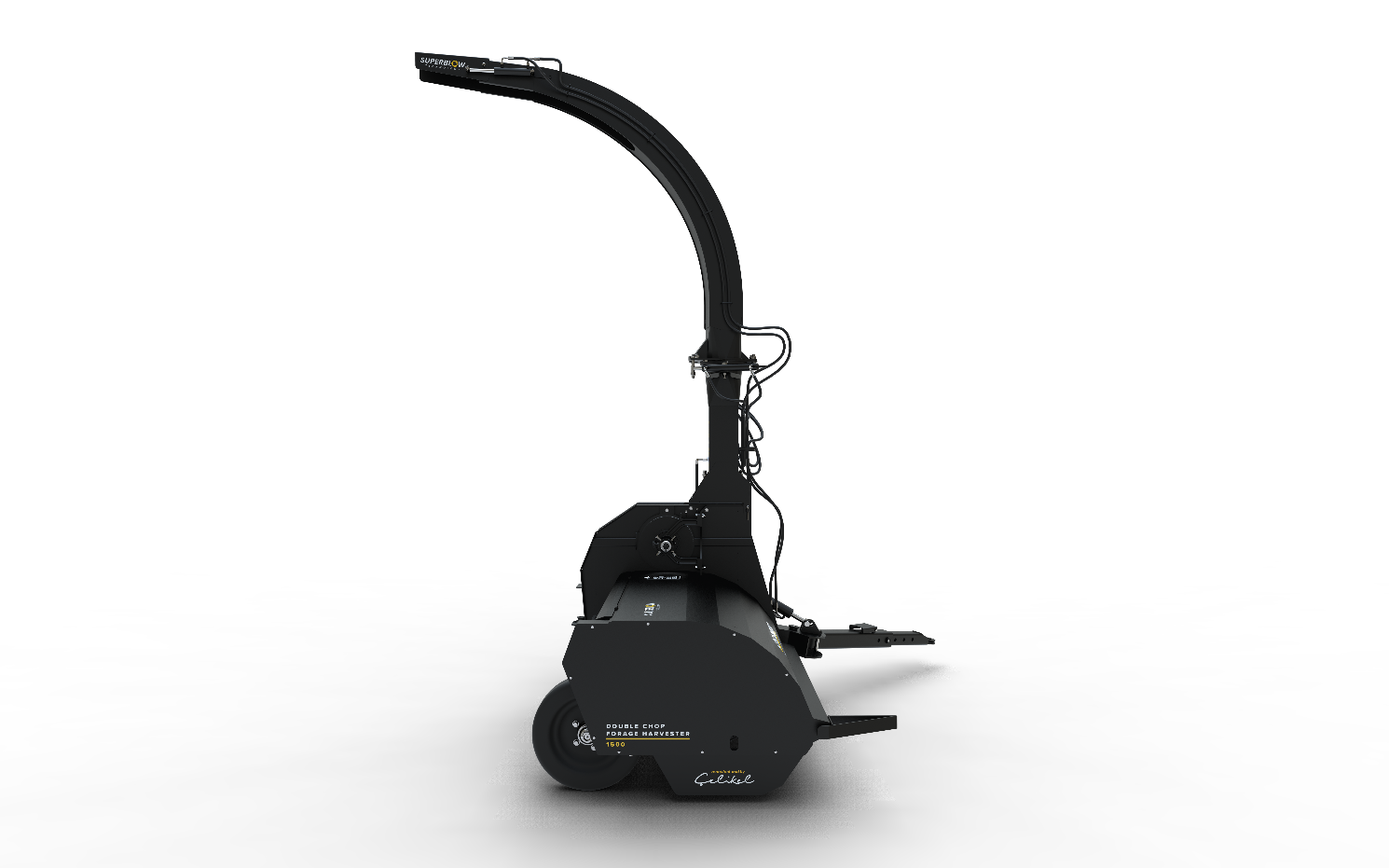 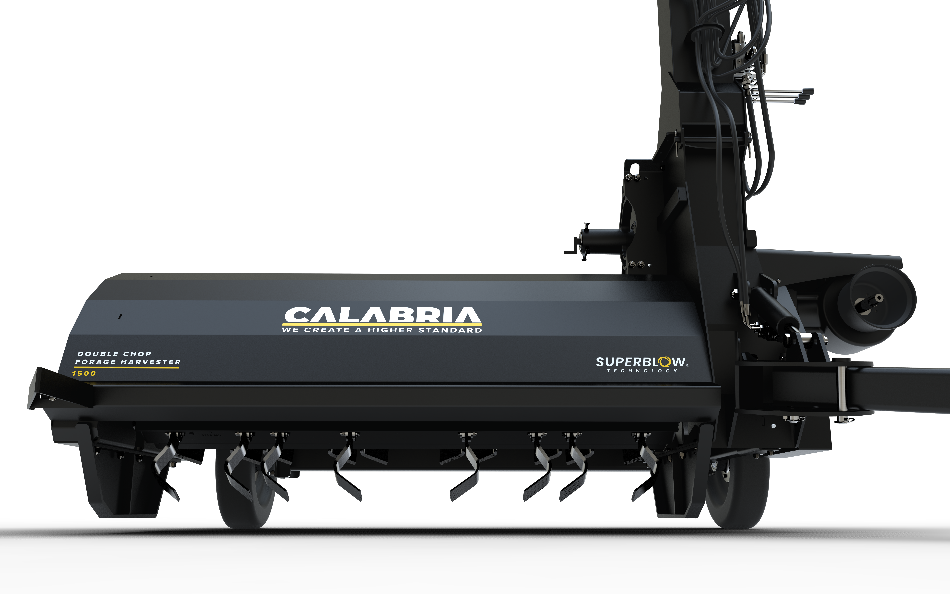 КОММЕРЧЕСКИЙ БЛОК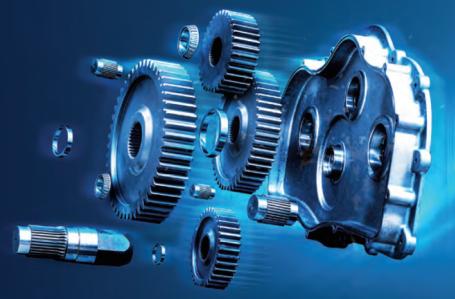 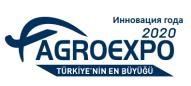 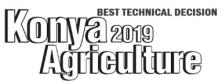 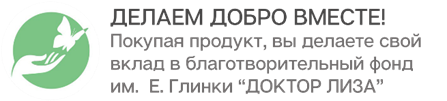 Прицепной кормоуборочный комбайнCELIKEL CALABRIA 1800Прицепной кормоуборочный комбайнCELIKEL CALABRIA 1800Прицепной кормоуборочный комбайнCELIKEL CALABRIA 1800Прицепной кормоуборочный комбайнCELIKEL CALABRIA 1800ТЕХНИЧЕСКИЕ ХАРАКТЕРИСТИКИТЕХНИЧЕСКИЕ ХАРАКТЕРИСТИКИРабочая ширина захвата, мм1800Требуемая мощность, л.с.75-110Кол-во роторных ножей, шт48Кол-во чопперных ножей, шт10Кол-во подающих лопастей, шт10Размер колес165х70х13Скорость ротора, об/мин2250Вес, кг975ВОМ, об/мин540Фракция измельчения, мм20-70Высота среза, мм50-150Производительность, т/ч20Рабочая высота, мм4000Рабочая длина, мм2950МодельЦена, евроCelikel CALABRIA 180013 72312 762 евро по АкцииУсловия оплаты: предоплата 30%, оплата 70% при готовности машины к отгрузкеОтгрузка моделей по наличию при условии предоплаты 100%Срок поставки: 45 рабочих дней с момента внесения предоплаты; досрочная поставка при наличии возможности Поставка осуществляется со склада г. Ярославль или СВХ г. Смоленск